Till lagtinget har överlämnats Republikens Presidents framställning av den 24 september 2021 om godkännande och sättande i kraft av Europarådets konvention om en integrerad strategi för trygghet, säkerhet och service vid fotbollsmatcher och andra idrottsevenemang samt med förslag till lag om ändring av lagen om sammankomster, i det avseende 59 § 1 mom. självstyrelselagen för Åland av den 16 augusti 1991 föreskriver.	Lagtinget har behandlat ärendet i den ordning nämnda bestämmelse och lagtingsordningen för Åland föreskriver och får enligt denna dag fattat beslut vördsamt meddelaatt lagtinget ger sitt bifall till att lagen träder i kraft på Åland till de delar konventionen faller inom landskapets behörighet.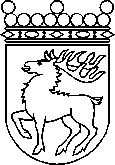 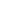 Ålands lagtingBESLUT LTB 111/2021BESLUT LTB 111/2021DatumÄrende2021-12-17RP 1/2021-2022Till Republikens Presidentfrån Ålands lagtingfrån Ålands lagtingTill Republikens Presidentfrån Ålands lagtingfrån Ålands lagtingTill Republikens Presidentfrån Ålands lagtingfrån Ålands lagtingTill Republikens Presidentfrån Ålands lagtingfrån Ålands lagtingTill Republikens Presidentfrån Ålands lagtingfrån Ålands lagtingMariehamn den 17 december 2021Mariehamn den 17 december 2021Bert HäggblomtalmanBert HäggblomtalmanKatrin SjögrenvicetalmanRoger Nordlundvicetalman